16 wW‡m¤^i gnvb weRq w`em D`&hvcb Dcj‡¶¨ M„nxZ Kg©m~Px t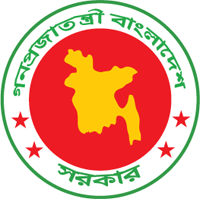 wem&wgjvwni ivn&gvwbi ivwngmyax,	16 wW‡m¤^i gnvb weRq w`em| evsjv‡`k m„wói BwZnv‡m ¯^gwngvq fv¯^i GKwU w`b| GKwU ¯^vaxb gvbwPÎ, evsjvi wPimeyR cÖK…wZi gv‡S iw³g m~‡h©i Avíbvq AvuKv GKwU cZvKv, fvlv, ms¯‹…wZ Ges RvwZmËvi gh©v`vc~Y© ¯^xK…wZi †mvcvb iwPZ nq G w`‡b| exi gyw³‡hv×v‡`i AvZœwemR©b mviv c„w_exi Rb¨ †`k‡cÖ‡gi GK Abb¨ Dcgv| A‡kl K…ZÁZv fiv wP‡Ë Zuv‡`i RvbvB web¤ª kÖ×v|         knx` gyw³‡hv×v cwievi I exi gyw³‡hv×v‡`i msea©bv, cyi¯‹vi weZiY, Av‡jvPbv I mvs¯‹…wZK Abyôv‡b MYcÖRvZš¿x evsjv‡`k miKv‡ii gyw³hy× welqK gš¿Yvj‡qi gvbbxq gš¿x AvjnvR¡ G¨vW‡fv‡KU Av.K.g. †gvRv‡¤§j nK Ggwc cÖavb AwZw_ wn‡m‡e Dcw¯’Z _vK‡Z m`q m¤§wZ Ávcb K‡i‡Qb| w`e‡mi cÖ_gfv‡M KzPKvIqvR I kixiPP©v Abyôv‡b cÖavb AwZw_ wn‡m‡e Dcw¯’Z _vK‡eb Rbve †gvt †iRvDj Kwig iv‡mj, †Pqvig¨vb, Dc‡Rjv cwil`, Kvwjqv‰Ki|‡MŠieMuv_v G w`‡b Dc‡Rjv cÖkvmb KZ©„K Av‡qvwRZ w`be¨vcx ewb©j Abyôvbgvjv I Kg©m~Px‡Z Avcbvi mvbyMÖn AskMÖnY I mn‡hvwMZv GKvšÍ Kvg¨|nvweeyi ingvbDc‡Rjv wbe©vnx AwdmviKvwjqv‰Kiunokaliakair@mopa.gov.bdmgqKg©m~Px      ¯’vb   e¨e¯’vcbvq   1             2          3            400.01 wgt (w`e‡mi  ïiæ‡Z)GKwÎkevi †ZvcaŸwbi gva¨‡g w`e‡mi ïf m~PbvKvwjqv‰Ki _vbv PË¡iAwdmvi BbPvR© Kvwjqv‰Ki _vbv00.01 wgt¯§„wZ‡mŠ‡a gnvb gyw³hy‡×i knx`‡`i cÖwZ kª×v Rvwb‡q cy¯ú¯ÍeK Ac©YKvwjqv‰Ki †K›`ªxq ¯§„wZ‡mŠaDc‡Rjv cÖkvmb I gyw³‡hv×v msm`, Kvwjqv‰Ki|m~‡h©v`‡qi mv‡_ mv‡_ mKj miKvix I †emiKvixfe‡b RvZxq cZvKv D‡ËvjbmKj feb/cÖwZôvb¯^-m^ fe‡bi gvwjK/cÖwZôvb cÖavbmKvj 8:30wgtcweÎ †KviAvb †ZjvIqvZ Ges MxZv cv‡Vi gva¨‡g Abyôv‡bi ïf m~Pbv‡Mvjvgbex cvBjUD”P we`¨vjq gvVKzPKvIqvR I wWm‡cø cwiPvjbv Dc-KwgwUmKvj 8:40wgtgyw³‡hv×v, cywjk, dvqvi mvwf©m, Avbmvi I wfwWwc, weGbwmwm, wkÿvcÖwZôv‡bi QvÎ-QvÎx I wkï wK‡kvi mgv‡ek, KzPKvIqvR I kixiPP©v Abyôvb ‡Mvjvgbex cvBjUD”P we`¨vjq gvVKzPKvIqvR Dc-KwgwU†ejv 12.00 wgtknx` gyw³‡hv×v cwievi I exi gyw³‡hv×v‡`i msea©bv‡Mvjvgbex cvBjUD”P we`¨vjq gvVgyw³‡hv×v  msea©bv Dc-KwgwU‡ejv 2.00 wgtnvmcvZvj I  GwZgLvbv, wkï cÖwZôvb mg~‡n  DbœZgv‡bi Lvevi  mieivn¯^-¯^ cÖwZôvbmswkøó cªwZôvb cÖavbev` ‡hvniRvwZi kvwšÍ I AMÖMwZ Kvgbv K‡i mKj gmwR‡` wgjv` gvnwdj I we‡kl  †gvbvRvZ gmwR` cÖv½b ¯^-¯^ gmwR`myweavgZ mg‡q gw›`i,MxR©v, c¨v‡MvWv I Ab¨vb¨ Dcvmbvj‡q we‡kl cÖv_©bv ¯^-¯^ ag©xq cÖwZôvb                 cªwZôvb  KZ©„c¶weKvj 3.00 wgt gyw³‡hv×v msm` ebvg Dc‡Rjv cwil` cÖxwZ dzUej cÖwZ‡hvwMZv‡Mvjvgbex cvBjUD”P we`¨vjq gvV‡Ljvayjv cwiPvjbv Dc KwgwUweKvj 3.30 wgtgwnjv‡`i µxov AbyôvbAwdmvm© K¬ve cÖv½Y‡Ljvayjv cwiPvjbv Dc-KwgwUweKvj 4.30 wgtAvjvPbv mfv (myLx, mg„×, ÿyav I `vwi`ªgy³ evsjv‡`k MV‡bi j‡ÿ¨ wWwRUvj cÖhyw³i mve©Rbxb e¨envi kxl©K)|‡Mvjvgbex D”P we`¨vjq gvVmvs¯‹…wZK Dc-KwgwU	mÜ¨v 6.00 wgtg‡bvÁ mvs¯‹…wZK Abyôvb‡Mvjvgbex D”P we`¨vjq gvVmvs¯‹…wZK Dc-KwgwU	